       Б О Й О Р О ҡ				             	Р А С П О Р Я Ж Е Н И Е 11.02.2022 г.					                                                  № 13Об ответственном руководителе  по осуществлению личного приемаграждан по вопросам защиты прав защиты потребителей в администрации сельского поселения Скворчихинский  сельсовет МР Ишимбайский район Республики БашкортостанВ целях обеспечения осуществления мер по защите прав потребителей, руководствуясь статьей 44 Закона Российской Федерации от 07 февраля 1992 №2300-1 «О защите прав потребителей», Федеральным законом от 06 октября 2003 №131-ФЗ «Об общих принципах организации местного самоуправления в Российской Федерации», Уставом сельского поселения Скворчихинский сельсовет муниципального района Ишимбайский район Республики Башкортостан:   1.Назначить ответственным руководителя  по осуществлению  личного приема граждан по вопросам защиты прав потребителей  в администрации сельского поселения Скворчихинский сельсовет муниципального района Ишимбайский район Республики Башкортостан главу  администрации Герасименко Салиму Алтынтимировну  (контактные телефоны: рабочий  8(34794)28874, сотовый 89876235844, электронная почта для обращений skvorchiha@mail.ru).   2. Утвердить прилагаемый График приема граждан в администрации сельского поселения Скворчихинский сельсовет муниципального района Ишимбайский район Республики Башкортостан.   3.Контроль за исполнение настоящего распоряжения возложить на управляющего делами администрации.Глава сельского поселения                                                     С.А. ГерасименкоМППриложениеК распоряжению главыАдминистрации сельского поселенияСкворчихинский сельсоветМР Ишимбайский район РБ №13 от 11.02.2022ГРАФИК  ПРИЕМА ГРАЖДАНпо вопросам защиты прав потребителей в администрации сельского поселения Скворчихинский  сельсовет муниципального района Ишимбайский район Республики БашкортостанБашҡортостан Республикаһы Ишембай районы муниципаль районы Скворчиха ауыл советы  ауыл биләмәһе хакимиәте   Мәктәп урамы, 8, Скворчиха  ауылы, Ишембай районы, Башкортостан РеспубликаһыТел. Факс: 8(34794) 2-88-74, e-mail: mail@skvorhiha.ru	ОГРН 1020201773327,		 ИНН 0226001302 КПП 026101001	Р/с 40204810700000001210 отделение – НБ Республика Башкортостан г.Уфа, БИК 048073001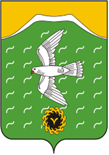 Администрация  сельского поселения Скворчихинский сельсовет    муниципального района  Ишимбайский район   Республики БашкортостанШкольная ул., д.8, с.Скворчиха, Ишимбайский район, Республика Башкортостан, 453226Тел. Факс: 8(34794) 2-88-74, e-mail: mail@skvorhiha.ruОГРН 1020201773327, ИНН 0226001302 КПП 026101001,                                     Р/с 40204810700000001210 отделение – НБ Республика Башкортостан г.Уфа, БИК 048073001П п/пОтветственный руководитель по осуществлению личного приема граждан по вопросам защиты прав потребителей в администрации сельского поселения Скворчихинский  сельсовет муниципального района Ишимбайский район Республики БашкортсотанДни приема граждан в администрации сельсоветаВремя приемаАдресГлава сельского поселения-  Герасименко Салима АлтынтимировнаКаждую пятницуС 10-00 до 13-00453226, РБ, Ишимбайский район, с.Скворчиха, ул.Школьная, д.8, 1 этаж